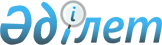 2023-2025 жылдарға арналған Успен ауданының ауылдық округтерінің бюджеттері туралыПавлодар облысы Успен аудандық мәслихатының 2022 жылғы 29 желтоқсандағы № 154/26 шешімі.
      Ескерту. 01.01.2023 бастап қолданысқа енгізіледі - осы шешімнің 9-тармағымен.
      Қазақстан Республикасының Бюджет кодексінің 75-бабы 2-тармағына, Қазақстан Республикасының "Қазақстан Республикасындағы жергілікті мемлекеттік басқару және өзін-өзі басқару туралы" Заңының 6-бабы 1-тармағының 1) тармақшасына сәйкес, Успен аудандық мәслихаты ШЕШТІ:
      1. 2023-2025 жылдарға арналған Успен ауылдық округінің бюджеті тиісінше 1, 2 және 3-қосымшаларға сәйкес, соның ішінде 2023 жылға келесі көлемдерде бекітілсін:
      1) кірістер – 474 289 мың теңге, соның ішінде:
      салықтық түсімдер – 32 973 мың теңге;
      негізгі капиталды сатудан түсетін түсімдер – 6 368 мың теңге;
      трансферттер түсімі – 434 948 мың теңге;
      2) шығындар – 476 232 мың теңге;
      3) таза бюджеттік кредиттеу – нөлге тең;
      4) қаржы активтерімен операциялар бойынша сальдо – нөлге тең;
      5) бюджет тапшылығы (профициті) – -1 943 мың теңге;
      6) бюджет тапшылығын қаржыландыру (профицитін пайдалану) – 1 943 мың теңге.
      Ескерту. 1-тармақ жаңа редакцияда - Павлодар облысы Успен аудандық мәслихатының 30.11.2023 № 58/11 (01.01.2023 бастап қолданысқа енгізіледі) шешімімен.


      2. 2023-2025 жылдарға арналған Равнополь ауылдық округінің бюджеті тиісінше 4, 5 және 6-қосымшаларға сәйкес, соның ішінде 2023 жылға келесі көлемдерде бекітілсін:
      1) кірістер – 51 077 мың теңге, соның ішінде:
      салықтық түсімдер – 7 636 мың теңге;
      салықтық емес түсімдер – 422 мың теңге;
      негізгі капиталды сатудан түсетін түсімдер – 579 мың теңге;
      трансферттер түсімі – 42 440 мың теңге;
      2) шығындар – 52 095 мың теңге;
      3) таза бюджеттік кредиттеу – нөлге тең;
      4) қаржы активтерімен операциялар бойынша сальдо – нөлге тең;
      5) бюджет тапшылығы (профициті) – -1 018 мың теңге;
      6) бюджет тапшылығын қаржыландыру (профицитін пайдалану) – 1 018 мың теңге.
      Ескерту. 2-тармақ жаңа редакцияда - Павлодар облысы Успен аудандық мәслихатының 30.11.2023 № 58/11 (01.01.2023 бастап қолданысқа енгізіледі) шешімімен.


      3. 2023-2025 жылдарға арналған Ольгин ауылдық округінің бюджеті тиісінше 7, 8 және 9-қосымшаларға сәйкес, соның ішінде 2023 жылға келесі көлемдерде бекітілсін:
      1) кірістер – 56 760 мың теңге, соның ішінде:
      салықтық түсімдер – 10 291 мың теңге;
      салықтық емес түсімдер – 176 мың теңге;
      негізгі капиталды сатудан түсетін түсімдер – 215 мың теңге;
      трансферттер түсімі – 46 078 мың теңге;
      2) шығындар – 58 101 мың теңге;
      3) таза бюджеттік кредиттеу – нөлге тең;
      4) қаржы активтерімен операциялар бойынша сальдо – нөлге тең;
      5) бюджет тапшылығы (профициті) – -1 341 мың теңге;
      6) бюджет тапшылығын қаржыландыру (профицитін пайдалану) – 1 341 мың теңге.
      Ескерту. 3-тармақ жаңа редакцияда - Павлодар облысы Успен аудандық мәслихатының 02.10.2023 № 44/8 (01.01.2023 бастап қолданысқа енгізіледі) шешімімен.


      4. 2023-2025 жылдарға арналған Новопокров ауылдық округінің бюджеті тиісінше 10, 11 және 12-қосымшаларға сәйкес, соның ішінде 2023 жылға келесі көлемдерде бекітілсін:
      1) кірістер – 168 256 мың теңге, соның ішінде:
      салықтық түсімдер – 5 568 мың теңге;
      трансферттер түсімі – 162 688 мың теңге;
      2) шығындар – 168 402 мың теңге;
      3) таза бюджеттік кредиттеу – нөлге тең;
      4) қаржы активтерімен операциялар бойынша сальдо – нөлге тең;
      5) бюджет тапшылығы (профициті) – -146 мың теңге;
      6) бюджет тапшылығын қаржыландыру (профицитін пайдалану) – 146 мың теңге.
      Ескерту. 4-тармақ жаңа редакцияда - Павлодар облысы Успен аудандық мәслихатының 02.10.2023 № 44/8 (01.01.2023 бастап қолданысқа енгізіледі) шешімімен


      5. 2023-2025 жылдарға арналған Лозов ауылдық округінің бюджеті тиісінше 13, 14 және 15-қосымшаларға сәйкес, соның ішінде 2023 жылға келесі көлемдерде бекітілсін:
      1) кірістер – 69 012 мың теңге, соның ішінде:
      салықтық түсімдер – 12 736 мың теңге;
      салықтық емес түсімдер – 116 мың теңге;
      негізгі капиталды сатудан түсетін түсімдер – 1 316 мың теңге;
      трансферттер түсімі – 54 844 мың теңге;
      2) шығындар – 70 255 мың теңге;
      3) таза бюджеттік кредиттеу – нөлге тең;
      4) қаржы активтерімен операциялар бойынша сальдо – нөлге тең;
      5) бюджет тапшылығы (профициті) – -1 243 мың теңге;
      6) бюджет тапшылығын қаржыландыру (профицитін пайдалану) – 1 243 мың теңге.";
      Ескерту. 5-тармақ жаңа редакцияда - Павлодар облысы Успен аудандық мәслихатының 30.11.2023 № 58/11 (01.01.2023 бастап қолданысқа енгізіледі) шешімімен.


      6. 2023-2025 жылдарға арналған Қоңырөзек ауылдық округінің бюджеті тиісінше 16, 17 және 18-қосымшаларға сәйкес, соның ішінде 2023 жылға келесі көлемдерде бекітілсін:
      1) кірістер – 81 321 мың теңге, соның ішінде:
      салықтық түсімдер – 37 153 мың теңге;
      салықтық емес түсімдер – 223 мың теңге;
      трансферттер түсімі – 43 945 мың теңге;
      2) шығындар – 82 639 мың теңге;
      3) таза бюджеттік кредиттеу – нөлге тең;
      4) қаржы активтерімен операциялар бойынша сальдо – нөлге тең;
      5) бюджет тапшылығы (профициті) – -1 318 мың теңге;
      6) бюджет тапшылығын қаржыландыру (профицитін пайдалану) – 1 318 мың теңге.
      Ескерту. 6-тармақ жаңа редакцияда - Павлодар облысы Успен аудандық мәслихатының 30.11.2023 № 58/11 (01.01.2023 бастап қолданысқа енгізіледі) шешімімен.


      7. 2023-2025 жылдарға арналған Қозыкеткен ауылдық округінің бюджеті тиісінше 19, 20 және 21-қосымшаларға сәйкес, соның ішінде 2023 жылға келесі көлемдерде бекітілсін:
      1) кірістер – 372 424 мың теңге, соның ішінде:
      салықтық түсімдер – 10 139 мың теңге;
      салықтық емес түсімдер – 9 мың теңге;
      трансферттер түсімі – 362 276 мың теңге;
      2) шығындар – 373 130 мың теңге;
      3) таза бюджеттік кредиттеу – нөлге тең;
      4) қаржы активтерімен операциялар бойынша сальдо – нөлге тең;
      5) бюджет тапшылығы (профициті) – -706 мың теңге;
      6) бюджет тапшылығын қаржыландыру (профицитін пайдалану) – 706 мың теңге.
      Ескерту. 7-тармақ жаңа редакцияда - Павлодар облысы Успен аудандық мәслихатының 30.11.2023 № 58/11 (01.01.2023 бастап қолданысқа енгізіледі) шешімімен.


      8. 2023 жылға арналған Успен ауданының ауылдық округтерінің бюджеттерінде аудандық бюджеттен берілетін субвенциялардың көлемдері 284 040 мың теңге жалпы сомасында көзделсін, соның ішінде:
      Успен – 53 711 мың теңге;
      Равнополь – 36 035 мың теңге;
      Ольгин – 41 854 мың теңге;
      Новопокров – 31 369 мың теңге;
      Лозов – 49 001 мың теңге;
      Қоңырөзек – 39 068 мың теңге;
      Қозыкеткен – 33 002 мың теңге.
      9. Осы шешім 2023 жылғы 1 қаңтардан бастап қолданысқа енгізіледі. 2023 жылға арналған Успен ауылдық округінің бюджеті
      Ескерту. 1-қосымша жаңа редакцияда - Павлодар облысы Успен аудандық мәслихатының 30.11.2023 № 58/11 (01.01.2023 бастап қолданысқа енгізіледі) шешімімен. 2024 жылға арналған Успен ауылдық округінің бюджеті 2025 жылға арналған Успен ауылдық округінің бюджеті 2023 жылға арналған Равнополь ауылдық округінің бюджеті
      Ескерту. 4-қосымша жаңа редакцияда - Павлодар облысы Успен аудандық мәслихатының 30.11.2023 № 58/11 (01.01.2023 бастап қолданысқа енгізіледі) шешімімен. 2024 жылға арналған Равнополь ауылдық округінің бюджеті 2025 жылға арналған Равнополь ауылдық округінің бюджеті 2023 жылға арналған Ольгин ауылдық округінің бюджеті
      Ескерту. 7-қосымша жаңа редакцияда - Павлодар облысы Успен аудандық мәслихатының 02.10.2023 № 44/8 (01.01.2023 бастап қолданысқа енгізіледі) шешімімен. 2024 жылға арналған Ольгин ауылдық округінің бюджеті 2025 жылға арналған Ольгин ауылдық округінің бюджеті
      2023 жылға арналған Новопокров ауылдық округінің бюджеті
      Ескерту. 10-қосымша жаңа редакцияда - Павлодар облысы Успен аудандық мәслихатының 02.10.2023 № 44/8 (01.01.2023 бастап қолданысқа енгізіледі) шешімімен. 2024 жылға арналған Новопокров ауылдық округінің бюджеті 2025 жылға арналған Новопокров ауылдық округінің бюджеті 2023 жылға арналған Лозов ауылдық округінің бюджеті
      Ескерту. 13-қосымша жаңа редакцияда - Павлодар облысы Успен аудандық мәслихатының 30.11.2023 № 58/11 (01.01.2023 бастап қолданысқа енгізіледі) шешімімен. 2024 жылға арналған Лозов ауылдық округінің бюджеті 2025 жылға арналған Лозов ауылдық округінің бюджеті 2023 жылға арналған Қоңырөзек ауылдық округінің бюджеті
      Ескерту. 16-қосымша жаңа редакцияда - Павлодар облысы Успен аудандық мәслихатының 30.11.2023 № 58/11 (01.01.2023 бастап қолданысқа енгізіледі) шешімімен. 2024 жылға арналған Қоңырөзек ауылдық округінің бюджеті 2025 жылға арналған Қоңырөзек ауылдық округінің бюджеті 2023 жылға арналған Қозыкеткен ауылдық округінің бюджеті
      Ескерту. 19-қосымша жаңа редакцияда - Павлодар облысы Успен аудандық мәслихатының 30.11.2023 № 58/11 (01.01.2023 бастап қолданысқа енгізіледі) шешімімен. 2024 жылға арналған Қозыкеткен ауылдық округінің бюджеті 2025 жылға арналған Қозыкеткен ауылдық округінің бюджеті
					© 2012. Қазақстан Республикасы Әділет министрлігінің «Қазақстан Республикасының Заңнама және құқықтық ақпарат институты» ШЖҚ РМК
				
      Успен аудандық мәслихатының хатшысы 

Ж. Бараисов
Успен аудандық
мәслихатының 2022 жылғы
29 желтоқсандағы
№ 154/26 шешіміне
1-қосымша
Санаты
Санаты
Санаты
Санаты
Сомасы (мың теңге)
Сыныбы
Сыныбы
Сыныбы
Сомасы (мың теңге)
Кіші сыныбы
Кіші сыныбы
Сомасы (мың теңге)
Атауы
Сомасы (мың теңге)
1
2
3
4
5
1. Кірістер
474 289
1
Салықтық түсімдер
32 973
01
Табыс салығы
18 420
2
Жеке табыс салығы
18 420
04
Меншікке салынатын салықтар
14 008
1
Мүлікке салынатын салықтар
635
3
Жер салығы
281
4
Көлік құралдарына салынатын салық
12 987
5
Бірыңғай жер салығы
105
05
Тауарларға, жұмыстарға және көрсетілетін қызметтерге салынатын iшкi салықтар
545
3
Табиғи және басқа да ресурстарды пайдаланғаны үшiн түсетiн түсiмдер
521
4
Кәсiпкерлiк және кәсiби қызметтi жүргiзгенi үшiн алынатын алымдар
24
3
Негізгі капиталды сатудан түсетін түсімдер
6 368
01
Мемлекеттік мекемелерге бекітілген мемлекеттік мүлікті сату
6 368
1
Мемлекеттік мекемелерге бекітілген мемлекеттік мүлікті сату
6 368
4
Трансферттердің түсімдері
434 948
02
Мемлекеттік басқарудың жоғары тұрған органдарынан түсетін трансферттер
434 948
3
Аудандардың (облыстық маңызы бар қаланың) бюджетінен трансферттер
434 948
Функционалдық топ
Функционалдық топ
Функционалдық топ
Функционалдық топ
Функционалдық топ
Сомасы (мың 
теңге)
Кіші функция
Кіші функция
Кіші функция
Кіші функция
Сомасы (мың 
теңге)
Бюджеттік бағдарламалардың әкімшісі
Бюджеттік бағдарламалардың әкімшісі
Бюджеттік бағдарламалардың әкімшісі
Сомасы (мың 
теңге)
Бағдарлама
Бағдарлама
Сомасы (мың 
теңге)
Атауы
Сомасы (мың 
теңге)
1
2
3
4
5
6
2. Шығындар
476 232
01
Жалпы сипаттағы мемлекеттiк көрсетілетін қызметтер
49 203
1
Мемлекеттiк басқарудың жалпы функцияларын орындайтын өкiлдi, атқарушы және басқа органдар
49 203
124
Аудандық маңызы бар қала, ауыл, кент, ауылдық округ әкімінің аппараты
49 203
001
Аудандық маңызы бар қала, ауыл, кент, ауылдық округ әкімінің қызметін қамтамасыз ету жөніндегі қызметтер
48 423
022
Мемлекеттік органның күрделі шығыстары
780
07
Тұрғын үй-коммуналдық шаруашылық
143 658
3
Елді-мекендерді көркейту
143 658
124
Аудандық маңызы бар қала, ауыл, кент, ауылдық округ әкімінің аппараты
143 658
008
Елді мекендердегі көшелерді жарықтандыру
21 182
009
Елді мекендердің санитариясын қамтамасыз ету
3 552
010
Жерлеу орындарын ұстау және туыстары жоқ адамдарды жерлеу
625
011
Елді мекендерді абаттандыру мен көгалдандыру
118 299
08
Мәдениет, спорт, туризм және ақпараттық кеңістiк
311
1
Мәдениет саласындағы қызмет
311
124
Аудандық маңызы бар қала, ауыл, кент, ауылдық округ әкімінің аппараты
311
006
Жергілікті деңгейде мәдени-демалыс жұмысын қолдау
311
12
Көлiк және коммуникация
283 053
1
Автомобиль көлiгi
283 053
124
Аудандық маңызы бар қала, ауыл, кент, ауылдық округ әкімінің аппараты
283 053
013
Аудандық маңызы бар қалаларда, ауылдарда, кенттерде, ауылдық округтерде автомобиль жолдарының жұмыс істеуін қамтамасыз ету
13 403
045
Аудандық маңызы бар қалаларда, ауылдарда, кенттерде, ауылдық округтерде автомобиль жолдарын күрделі және орташа жөндеу
269 650
15
Трансферттер
7
1
Трансферттер
7
124
Аудандық маңызы бар қала, ауыл, кент, ауылдық округ әкімінің аппараты
7
048
Пайдаланылмаған (толық пайдаланылмаған) нысаналы трансферттерді қайтару
7
1
2
3
4
5
6
3. Таза бюджеттік кредиттеу
0
4. Қаржы активтерімен операциялар бойынша сальдо
0
5. Бюджет тапшылығы (профициті)
- 1 943
6. Бюджет тапшылығын қаржыландыру (профицитін пайдалану)
1 943Успен аудандық
мәслихатының 2022 жылғы
29 желтоқсандағы
№ 154/26 шешіміне
2-қосымша
Санаты
Санаты
Санаты
Санаты
Сомасы (мың теңге)
Сыныбы
Сыныбы
Сыныбы
Сомасы (мың теңге)
Кіші сыныбы
Кіші сыныбы
Сомасы (мың теңге)
Атауы
Сомасы (мың теңге)
1
2
3
4
5
1. Кірістер
201 679
1
Салықтық түсімдер
30 922
01
Табыс салығы
13 923
2
Жеке табыс салығы
13 923
04
Меншікке салынатын салықтар
16 143
1
Мүлікке салынатын салықтар
551
3
Жер салығы
314
4
Көлік құралдарына салынатын салық
15 278
05
Тауарларға, жұмыстарға және көрсетілетін қызметтерге салынатын iшкi салықтар
856
3
Табиғи және басқа да ресурстарды пайдаланғаны үшiн түсетiн түсiмдер
856
2
Салықтық емес түсімдер
185
01
Мемлекеттік меншіктен түсетін кірістер
185
5
Мемлекет меншігіндегі мүлікті жалға беруден түсетін кірістер
185
3
Негізгі капиталды сатудан түсетін түсімдер
110
03
Жердi және материалдық емес активтердi сату
110
2
Материалдық емес активтерді сату
110
4
Трансферттердің түсімдері
170 462
02
Мемлекеттік басқарудың жоғары тұрған органдарынан түсетін трансферттер
170 462
3
Аудандардың (облыстық маңызы бар қаланың) бюджетінен трансферттер
170 462
Функционалдық топ
Функционалдық топ
Функционалдық топ
Функционалдық топ
Функционалдық топ
Сомасы (мың 
теңге)
Кіші функция
Кіші функция
Кіші функция
Кіші функция
Сомасы (мың 
теңге)
Бюджеттік бағдарламалардың әкімшісі
Бюджеттік бағдарламалардың әкімшісі
Бюджеттік бағдарламалардың әкімшісі
Сомасы (мың 
теңге)
Бағдарлама
Бағдарлама
Сомасы (мың 
теңге)
Атауы
Сомасы (мың 
теңге)
1
2
3
4
5
6
2. Шығындар
201 679
01
Жалпы сипаттағы мемлекеттiк көрсетілетін қызметтер
48 619
1
Мемлекеттiк басқарудың жалпы функцияларын орындайтын өкiлдi, атқарушы және басқа органдар
48 619
124
Аудандық маңызы бар қала, ауыл, кент, ауылдық округ әкімінің аппараты
48 619
001
Аудандық маңызы бар қала, ауыл, кент, ауылдық округ әкімінің қызметін қамтамасыз ету жөніндегі қызметтер
48 289
022
Мемлекеттік органның күрделі шығыстары
330
07
Тұрғын үй-коммуналдық шаруашылық
26 503
3
Елді-мекендерді көркейту
26 503
124
Аудандық маңызы бар қала, ауыл, кент, ауылдық округ әкімінің аппараты
26 503
008
Елді мекендердегі көшелерді жарықтандыру
13 001
009
Елді мекендердің санитариясын қамтамасыз ету
5 050
010
Жерлеу орындарын ұстау және туыстары жоқ адамдарды жерлеу
700
011
Елді мекендерді абаттандыру мен көгалдандыру
7 752
08
Мәдениет, спорт, туризм және ақпараттық кеңістiк
311
1
Мәдениет саласындағы қызмет
311
124
Аудандық маңызы бар қала, ауыл, кент, ауылдық округ әкімінің аппараты
311
006
Жергілікті деңгейде мәдени-демалыс жұмысын қолдау
311
12
Көлiк және коммуникация
126 246
1
Автомобиль көлiгi
126 246
124
Аудандық маңызы бар қала, ауыл, кент, ауылдық округ әкімінің аппараты
126 246
013
Аудандық маңызы бар қалаларда, ауылдарда, кенттерде, ауылдық округтерде автомобиль жолдарының жұмыс істеуін қамтамасыз ету
9 049
045
Аудандық маңызы бар қалаларда, ауылдарда, кенттерде, ауылдық округтерде автомобиль жолдарын күрделі және орташа жөндеу
117 197
3. Таза бюджеттік кредиттеу
0
4. Қаржы активтерімен операциялар бойынша сальдо
0
5. Бюджет тапшылығы (профициті)
0
6. Бюджет тапшылығын қаржыландыру (профицитін пайдалану)
0Успен аудандық
мәслихатының 2022 жылғы
29 желтоқсандағы
№ 154/26 шешіміне
3-қосымша
Санаты
Санаты
Санаты
Санаты
Сомасы (мың теңге)
Сыныбы
Сыныбы
Сыныбы
Сомасы (мың теңге)
Кіші сыныбы
Кіші сыныбы
Сомасы (мың теңге)
Атауы
Сомасы (мың теңге)
1
2
3
4
5
1. Кірістер
158 681
1
Салықтық түсімдер
32 158
01
Табыс салығы
14 479
2
Жеке табыс салығы
14 479
04
Меншікке салынатын салықтар
16 789
1
Мүлікке салынатын салықтар
573
3
Жер салығы
327
4
Көлік құралдарына салынатын салық
15 889
05
Тауарларға, жұмыстарға және көрсетілетін қызметтерге салынатын iшкi салықтар
890
3
Табиғи және басқа да ресурстарды пайдаланғаны үшiн түсетiн түсiмдер
890
2
Салықтық емес түсімдер
193
01
Мемлекеттік меншіктен түсетін кірістер
193
5
Мемлекет меншігіндегі мүлікті жалға беруден түсетін кірістер
193
3
Негізгі капиталды сатудан түсетін түсімдер
120
03
Жердi және материалдық емес активтердi сату
120
2
Материалдық емес активтерді сату
120
4
Трансферттердің түсімдері
126 210
02
Мемлекеттік басқарудың жоғары тұрған органдарынан түсетін трансферттер
126 210
3
Аудандардың (облыстық маңызы бар қаланың) бюджетінен трансферттер
126 210
Функционалдық топ
Функционалдық топ
Функционалдық топ
Функционалдық топ
Функционалдық топ
Сомасы (мың 
теңге)
Кіші функция
Кіші функция
Кіші функция
Кіші функция
Сомасы (мың 
теңге)
Бюджеттік бағдарламалардың әкімшісі
Бюджеттік бағдарламалардың әкімшісі
Бюджеттік бағдарламалардың әкімшісі
Сомасы (мың 
теңге)
Бағдарлама
Бағдарлама
Сомасы (мың 
теңге)
Атауы
Сомасы (мың 
теңге)
1
2
3
4
5
6
2. Шығындар
158 681
01
Жалпы сипаттағы мемлекеттiк көрсетілетін қызметтер
51 195
1
Мемлекеттiк басқарудың жалпы функцияларын орындайтын өкiлдi, атқарушы және басқа органдар
51 195
124
Аудандық маңызы бар қала, ауыл, кент, ауылдық округ әкімінің аппараты
51 195
001
Аудандық маңызы бар қала, ауыл, кент, ауылдық округ әкімінің қызметін қамтамасыз ету жөніндегі қызметтер
50 865
022
Мемлекеттік органның күрделі шығыстары
330
07
Тұрғын үй-коммуналдық шаруашылық
26 503
3
Елді-мекендерді көркейту
26 503
124
Аудандық маңызы бар қала, ауыл, кент, ауылдық округ әкімінің аппараты
26 503
008
Елді мекендердегі көшелерді жарықтандыру
13 001
009
Елді мекендердің санитариясын қамтамасыз ету
5 050
010
Жерлеу орындарын ұстау және туыстары жоқ адамдарды жерлеу
700
011
Елді мекендерді абаттандыру мен көгалдандыру
7 752
08
Мәдениет, спорт, туризм және ақпараттық кеңістiк
311
1
Мәдениет саласындағы қызмет
311
124
Аудандық маңызы бар қала, ауыл, кент, ауылдық округ әкімінің аппараты
311
006
Жергілікті деңгейде мәдени-демалыс жұмысын қолдау
311
12
Көлiк және коммуникация
80 672
1
Автомобиль көлiгi
80 672
124
Аудандық маңызы бар қала, ауыл, кент, ауылдық округ әкімінің аппараты
80 672
013
Аудандық маңызы бар қалаларда, ауылдарда, кенттерде, ауылдық округтерде автомобиль жолдарының жұмыс істеуін қамтамасыз ету
9 501
045
Аудандық маңызы бар қалаларда, ауылдарда, кенттерде, ауылдық округтерде автомобиль жолдарын күрделі және орташа жөндеу
71 171
3. Таза бюджеттік кредиттеу
0
4. Қаржы активтерімен операциялар бойынша сальдо
0
5. Бюджет тапшылығы (профициті)
0
6. Бюджет тапшылығын қаржыландыру (профицитін пайдалану)
0Успен аудандық
мәслихатының 2022 жылғы
29 желтоқсандағы
№ 154/26 шешіміне
4-қосымша
Санаты
Санаты
Санаты
Санаты
Сомасы (мың теңге)
Сыныбы
Сыныбы
Сыныбы
Сомасы (мың теңге)
Кіші сыныбы
Кіші сыныбы
Сомасы (мың теңге)
Атауы
Сомасы (мың теңге)
1
2
3
4
5
1. Кірістер
51 077
1
Салықтық түсімдер
7 636
01
Табыс салығы
2 409
2
Жеке табыс салығы
2 409
04
Меншікке салынатын салықтар
4 255
1
Мүлікке салынатын салықтар
320
3
Жер салығы
45
4
Көлік құралдарына салынатын салық
3 890
05
Тауарларға, жұмыстарға және көрсетілетін қызметтерге салынатын iшкi салықтар
972
3
Табиғи және басқа да ресурстарды пайдаланғаны үшiн түсетiн түсiмдер
972
2
Салықтық емес түсiмдер
422
01
Мемлекеттік меншіктен түсетін кірістер
300
5
Мемлекет меншігіндегі мүлікті жалға беруден түсетін кірістер
300
06
Басқа да салықтық емес түсiмдер
122
1
Басқа да салықтық емес түсiмдер
122
3
Негізгі капиталды сатудан түсетін түсімдер
579
03
Жердi және материалдық емес активтердi сату
579
2
Материалдық емес активтерді сату
579
4
Трансферттердің түсімдері
42 440
02
Мемлекеттік басқарудың жоғары тұрған органдарынан түсетін трансферттер
42 440
3
Аудандардың (облыстық маңызы бар қаланың) бюджетінен трансферттер
42 440
Функционалдық топ
Функционалдық топ
Функционалдық топ
Функционалдық топ
Функционалдық топ
Сомасы (мың теңге)
Кіші функция
Кіші функция
Кіші функция
Кіші функция
Сомасы (мың теңге)
Бюджеттік бағдарламалардың әкімшісі
Бюджеттік бағдарламалардың әкімшісі
Бюджеттік бағдарламалардың әкімшісі
Сомасы (мың теңге)
Бағдарлама
Бағдарлама
Сомасы (мың теңге)
Атауы
Сомасы (мың теңге)
1
2
3
4
5
6
2. Шығындар
52 095
01
Жалпы сипаттағы мемлекеттiк көрсетілетін қызметтер
42 029
1
Мемлекеттiк басқарудың жалпы функцияларын орындайтын өкiлдi, атқарушы және басқа органдар
42 029
124
Аудандық маңызы бар қала, ауыл, кент, ауылдық округ әкімінің аппараты
42 029
001
Аудандық маңызы бар қала, ауыл, кент, ауылдық округ әкімінің қызметін қамтамасыз ету жөніндегі қызметтер
42 029
07
Тұрғын үй-коммуналдық шаруашылық
6 358
3
Елді-мекендерді көркейту
6 358
124
Аудандық маңызы бар қала, ауыл, кент, ауылдық округ әкімінің аппараты
6 358
008
Елді мекендердегі көшелерді жарықтандыру
3 475
009
Елді мекендердің санитариясын қамтамасыз ету
1 009
010
Жерлеу орындарын ұстау және туыстары жоқ адамдарды жерлеу
86
011
Елді мекендерді абаттандыру мен көгалдандыру
1 788
12
Көлiк және коммуникация
3 707
1
Автомобиль көлiгi
3 707
124
Аудандық маңызы бар қала, ауыл, кент, ауылдық округ әкімінің аппараты
3 707
013
Аудандық маңызы бар қалаларда, ауылдарда, кенттерде, ауылдық округтерде автомобиль жолдарының жұмыс істеуін қамтамасыз ету
3 707
15
Трансферттер
1
1
Трансферттер
1
124
Аудандық маңызы бар қала, ауыл, кент, ауылдық округ әкімінің аппараты
1
048
Пайдаланылмаған (толық пайдаланылмаған) нысаналы трансферттерді қайтару
1
3. Таза бюджеттік кредиттеу
0
4. Қаржы активтерімен операциялар бойынша сальдо
0
5. Бюджет тапшылығы (профициті)
-1 018
6. Бюджет тапшылығын қаржыландыру (профицитін пайдалану)
1 018Успен аудандық
мәслихатының 2022 жылғы
29 желтоқсандағы
№ 154/26 шешіміне
5-қосымша
Санаты
Санаты
Санаты
Санаты
Сомасы (мың теңге)
Сыныбы
Сыныбы
Сыныбы
Сомасы (мың теңге)
Кіші сыныбы
Кіші сыныбы
Сомасы (мың теңге)
Атауы
Сомасы (мың теңге)
1
2
3
4
5
1. Кірістер
54 400
1
Салықтық түсімдер
10 460
01
Табыс салығы
4 465
2
Жеке табыс салығы
4 465
04
Меншікке салынатын салықтар
4 900
1
Мүлікке салынатын салықтар
676
3
Жер салығы
40
4
Көлік құралдарына салынатын салық
4 184
05
Тауарларға, жұмыстарға және көрсетілетін қызметтерге салынатын iшкi салықтар
1 095
3
Табиғи және басқа да ресурстарды пайдаланғаны үшiн түсетiн түсiмдер
1 095
2
Салықтық емес түсiмдер
216
01
Мемлекеттік меншіктен түсетін кірістер
216
5
Мемлекет меншігіндегі мүлікті жалға беруден түсетін кірістер
216
3
Негізгі капиталды сатудан түсетін түсімдер
70
03
Жердi және материалдық емес активтердi сату
70
2
Материалдық емес активтерді сату
70
4
Трансферттердің түсімдері
43 654
02
Мемлекеттік басқарудың жоғары тұрған органдарынан түсетін трансферттер
43 654
3
Аудандардың (облыстық маңызы бар қаланың) бюджетінен трансферттер
43 654
Функционалдық топ
Функционалдық топ
Функционалдық топ
Функционалдық топ
Функционалдық топ
Сомасы (мың теңге)
Кіші функция
Кіші функция
Кіші функция
Кіші функция
Сомасы (мың теңге)
Бюджеттік бағдарламалардың әкімшісі
Бюджеттік бағдарламалардың әкімшісі
Бюджеттік бағдарламалардың әкімшісі
Сомасы (мың теңге)
Бағдарлама
Бағдарлама
Сомасы (мың теңге)
Атауы
Сомасы (мың теңге)
1
2
3
4
5
6
2. Шығындар
54 400
01
Жалпы сипаттағы мемлекеттiк көрсетілетін қызметтер
43 733
1
Мемлекеттiк басқарудың жалпы функцияларын орындайтын өкiлдi, атқарушы және басқа органдар
43 733
124
Аудандық маңызы бар қала, ауыл, кент, ауылдық округ әкімінің аппараты
43 733
001
Аудандық маңызы бар қала, ауыл, кент, ауылдық округ әкімінің қызметін қамтамасыз ету жөніндегі қызметтер
43 733
07
Тұрғын үй-коммуналдық шаруашылық
6 562
3
Елді-мекендерді көркейту
6 562
124
Аудандық маңызы бар қала, ауыл, кент, ауылдық округ әкімінің аппараты
6 562
008
Елді мекендердегі көшелерді жарықтандыру
4 142
009
Елді мекендердің санитариясын қамтамасыз ету
1 365
010
Жерлеу орындарын ұстау және туыстары жоқ адамдарды жерлеу
90
011
Елді мекендерді абаттандыру мен көгалдандыру
965
12
Көлiк және коммуникация
4 105
1
Автомобиль көлiгi
4 105
124
Аудандық маңызы бар қала, ауыл, кент, ауылдық округ әкімінің аппараты
4 105
013
Аудандық маңызы бар қалаларда, ауылдарда, кенттерде, ауылдық округтерде автомобиль жолдарының жұмыс істеуін қамтамасыз ету
4 105
3. Таза бюджеттік кредиттеу
0
4. Қаржы активтерімен операциялар бойынша сальдо
0
5. Бюджет тапшылығы (профициті)
0
6. Бюджет тапшылығын қаржыландыру (профицитін пайдалану)
0Успен аудандық
мәслихатының 2022 жылғы
29 желтоқсандағы
№ 154/26 шешіміне
6-қосымша
Санаты
Санаты
Санаты
Санаты
Сомасы (мың теңге)
Сыныбы
Сыныбы
Сыныбы
Сомасы (мың теңге)
Кіші сыныбы
Кіші сыныбы
Сомасы (мың теңге)
Атауы
Сомасы (мың теңге)
1
2
3
4
5
1. Кірістер
57 564
1
Салықтық түсімдер
10 852
01
Табыс салығы
4 643
2
Жеке табыс салығы
4 643
04
Меншікке салынатын салықтар
5 070
1
Мүлікке салынатын салықтар
676
3
Жер салығы
42
4
Көлік құралдарына салынатын салық
4 352
05
Тауарларға, жұмыстарға және көрсетілетін қызметтерге салынатын iшкi салықтар
1 139
3
Табиғи және басқа да ресурстарды пайдаланғаны үшiн түсетiн түсiмдер
1 139
2
Салықтық емес түсiмдер
225
01
Мемлекеттік меншіктен түсетін кірістер
225
5
Мемлекет меншігіндегі мүлікті жалға беруден түсетін кірістер
225
3
Негізгі капиталды сатудан түсетін түсімдер
70
03
Жердi және материалдық емес активтердi сату
70
2
Материалдық емес активтерді сату
70
4
Трансферттердің түсімдері
46 417
02
Мемлекеттік басқарудың жоғары тұрған органдарынан түсетін трансферттер
46 417
3
Аудандардың (облыстық маңызы бар қаланың) бюджетінен трансферттер
46 417
Функционалдық топ
Функционалдық топ
Функционалдық топ
Функционалдық топ
Функционалдық топ
Сомасы (мың теңге)
Кіші функция
Кіші функция
Кіші функция
Кіші функция
Сомасы (мың теңге)
Бюджеттік бағдарламалардың әкімшісі
Бюджеттік бағдарламалардың әкімшісі
Бюджеттік бағдарламалардың әкімшісі
Сомасы (мың теңге)
Бағдарлама
Бағдарлама
Сомасы (мың теңге)
Атауы
Сомасы (мың теңге)
1
2
3
4
5
6
2. Шығындар
57 564
01
Жалпы сипаттағы мемлекеттiк көрсетілетін қызметтер
46 214
1
Мемлекеттiк басқарудың жалпы функцияларын орындайтын өкiлдi, атқарушы және басқа органдар
46 214
124
Аудандық маңызы бар қала, ауыл, кент, ауылдық округ әкімінің аппараты
46 214
001
Аудандық маңызы бар қала, ауыл, кент, ауылдық округ әкімінің қызметін қамтамасыз ету жөніндегі қызметтер
46 214
07
Тұрғын үй-коммуналдық шаруашылық
7 040
3
Елді-мекендерді көркейту
7 040
124
Аудандық маңызы бар қала, ауыл, кент, ауылдық округ әкімінің аппараты
7 040
008
Елді мекендердегі көшелерді жарықтандыру
4 442
009
Елді мекендердің санитариясын қамтамасыз ету
1 433
010
Жерлеу орындарын ұстау және туыстары жоқ адамдарды жерлеу
200
011
Елді мекендерді абаттандыру мен көгалдандыру
965
12
Көлiк және коммуникация
4 310
1
Автомобиль көлiгi
4 310
124
Аудандық маңызы бар қала, ауыл, кент, ауылдық округ әкімінің аппараты
4 310
013
Аудандық маңызы бар қалаларда, ауылдарда, кенттерде, ауылдық округтерде автомобиль жолдарының жұмыс істеуін қамтамасыз ету
4 310
3. Таза бюджеттік кредиттеу
0
4. Қаржы активтерімен операциялар бойынша сальдо
0
5. Бюджет тапшылығы (профициті)
0
6. Бюджет тапшылығын қаржыландыру (профицитін пайдалану)
0Успен аудандық
мәслихатының 2022 жылғы
29 желтоқсандағы
№ 154/26 шешіміне
7-қосымша
Санаты
Санаты
Санаты
Санаты
Сомасы (мың теңге)
Сыныбы
Сыныбы
Сыныбы
Сомасы (мың теңге)
Кіші сыныбы
Кіші сыныбы
Сомасы (мың теңге)
Атауы
Сомасы (мың теңге)
1
2
3
4
5
1. Кірістер
56 760
1
Салықтық түсімдер
10 291
01
Табыс салығы
6 484
2
Жеке табыс салығы
6 484
04
Меншікке салынатын салықтар
2 797
1
Мүлікке салынатын салықтар
95
3
Жер салығы
120
4
Көлік құралдарына салынатын салық
2 582
05
Тауарларға, жұмыстарға және көрсетілетін қызметтерге салынатын iшкi салықтар
1 010
3
Табиғи және басқа да ресурстарды пайдаланғаны үшiн түсетiн түсiмдер
1 003
4
Кәсiпкерлiк және кәсiби қызметтi жүргiзгенi үшiн алынатын алымдар
7
2
Салықтық емес түсiмдер
176
01
Мемлекеттік меншіктен түсетін кірістер
176
5
Мемлекет меншігіндегі мүлікті жалға беруден түсетін кірістер
176
3
Негізгі капиталды сатудан түсетін түсімдер
215
01
Мемлекеттік мекемелерге бекітілген мемлекеттік мүлікті сату
215
1
Мемлекеттік мекемелерге бекітілген мемлекеттік мүлікті сату
215
4
Трансферттердің түсімдері
46 078
02
Мемлекеттік басқарудың жоғары тұрған органдарынан түсетін трансферттер
46 078
3
Аудандардың (облыстық маңызы бар қаланың) бюджетінен трансферттер
46 078
Функционалдық топ
Функционалдық топ
Функционалдық топ
Функционалдық топ
Функционалдық топ
Сомасы (мың теңге)
Кіші функция
Кіші функция
Кіші функция
Кіші функция
Сомасы (мың теңге)
Бюджеттік бағдарламалардың әкімшісі
Бюджеттік бағдарламалардың әкімшісі
Бюджеттік бағдарламалардың әкімшісі
Сомасы (мың теңге)
Бағдарлама
Бағдарлама
Сомасы (мың теңге)
Атауы
Сомасы (мың теңге)
1
2
3
4
5
6
2. Шығындар
58 101
01
Жалпы сипаттағы мемлекеттiк көрсетілетін қызметтер
41 927
1
Мемлекеттiк басқарудың жалпы функцияларын орындайтын өкiлдi, атқарушы және басқа органдар
41 927
124
Аудандық маңызы бар қала, ауыл, кент, ауылдық округ әкімінің аппараты
41 927
001
Аудандық маңызы бар қала, ауыл, кент, ауылдық округ әкімінің қызметін қамтамасыз ету жөніндегі қызметтер
41 831
022
Мемлекеттік органның күрделі шығыстары
96
07
Тұрғын үй-коммуналдық шаруашылық
10 242
3
Елді-мекендерді көркейту
10 242
124
Аудандық маңызы бар қала, ауыл, кент, ауылдық округ әкімінің аппараты
10 242
008
Елді мекендердегі көшелерді жарықтандыру
4 055
009
Елді мекендердің санитариясын қамтамасыз ету
701
010
Жерлеу орындарын ұстау және туыстары жоқ адамдарды жерлеу
350
011
Елді мекендерді абаттандыру мен көгалдандыру
5 136
12
Көлiк және коммуникация
5 931
1
Автомобиль көлiгi
5 931
124
Аудандық маңызы бар қала, ауыл, кент, ауылдық округ әкімінің аппараты
5 931
013
Аудандық маңызы бар қалаларда, ауылдарда, кенттерде, ауылдық округтерде автомобиль жолдарының жұмыс істеуін қамтамасыз ету
4 881
045
Аудандық маңызы бар қалаларда, ауылдарда, кенттерде, ауылдық округтерде автомобиль жолдарын күрделі және орташа жөндеу
1050
15
Трансферттер
1
1
Трансферттер
1
124
Аудандық маңызы бар қала, ауыл, кент, ауылдық округ әкімінің аппараты
1
048
Пайдаланылмаған (толық пайдаланылмаған) нысаналы трансферттерді қайтару
1
3. Таза бюджеттік кредиттеу
0
4. Қаржы активтерімен операциялар бойынша сальдо
0
5. Бюджет тапшылығы (профициті)
-1 341
6. Бюджет тапшылығын қаржыландыру (профицитін пайдалану)
1 341Успен аудандық
мәслихатының 2022 жылғы
29 желтоқсандағы
№ 154/26 шешіміне
8-қосымша
Санаты
Санаты
Санаты
Санаты
Сомасы (мың теңге)
Сыныбы
Сыныбы
Сыныбы
Сомасы (мың теңге)
Кіші сыныбы
Кіші сыныбы
Сомасы (мың теңге)
Атауы
Сомасы (мың теңге)
1
2
3
4
5
1. Кірістер
54 102
1
Салықтық түсімдер
 6 854
01
Табыс салығы
2 792
2
Жеке табыс салығы
2 792
04
Меншікке салынатын салықтар
2 939
1
Мүлікке салынатын салықтар
112
3
Жер салығы
50
4
Көлік құралдарына салынатын салық
2 777
05
Тауарларға, жұмыстарға және көрсетілетін қызметтерге салынатын iшкi салықтар
1 123
3
Табиғи және басқа да ресурстарды пайдаланғаны үшiн түсетiн түсiмдер
1 123
2
Салықтық емес түсiмдер
206
01
Мемлекеттік меншіктен түсетін кірістер
206
5
Мемлекет меншігіндегі мүлікті жалға беруден түсетін кірістер
206
3
Негізгі капиталды сатудан түсетін түсімдер
30
03
Жердi және материалдық емес активтердi сату
30
1
Жерді сату
10
2
Материалдық емес активтерді сату
20
4
Трансферттердің түсімдері
47 012
02
Мемлекеттік басқарудың жоғары тұрған органдарынан түсетін трансферттер
47 012
3
Аудандардың (облыстық маңызы бар қаланың) бюджетінен трансферттер
47 012
Функционалдық топ
Функционалдық топ
Функционалдық топ
Функционалдық топ
Функционалдық топ
Сомасы (мың теңге)
Кіші функция
Кіші функция
Кіші функция
Кіші функция
Сомасы (мың теңге)
Бюджеттік бағдарламалардың әкімшісі
Бюджеттік бағдарламалардың әкімшісі
Бюджеттік бағдарламалардың әкімшісі
Сомасы (мың теңге)
Бағдарлама
Бағдарлама
Сомасы (мың теңге)
Атауы
Сомасы (мың теңге)
1
2
3
4
5
6
2. Шығындар
54 102
01
Жалпы сипаттағы мемлекеттiк көрсетілетін қызметтер
44 204
1
Мемлекеттiк басқарудың жалпы функцияларын орындайтын өкiлдi, атқарушы және басқа органдар
44 204
124
Аудандық маңызы бар қала, ауыл, кент, ауылдық округ әкімінің аппараты
44 204
001
Аудандық маңызы бар қала, ауыл, кент, ауылдық округ әкімінің қызметін қамтамасыз ету жөніндегі қызметтер
43 891
022
Мемлекеттік органның күрделі шығыстары
313
07
Тұрғын үй-коммуналдық шаруашылық
5 017
3
Елді-мекендерді көркейту
5 017
124
Аудандық маңызы бар қала, ауыл, кент, ауылдық округ әкімінің аппараты
5 017
008
Елді мекендердегі көшелерді жарықтандыру
3 907
009
Елді мекендердің санитариясын қамтамасыз ету
480
010
Жерлеу орындарын ұстау және туыстары жоқ адамдарды жерлеу
350
011
Елді мекендерді абаттандыру мен көгалдандыру
280
12
Көлiк және коммуникация
4 881
1
Автомобиль көлiгi
4 881
124
Аудандық маңызы бар қала, ауыл, кент, ауылдық округ әкімінің аппараты
4 881
013
Аудандық маңызы бар қалаларда, ауылдарда, кенттерде, ауылдық округтерде автомобиль жолдарының жұмыс істеуін қамтамасыз ету
4 881
3. Таза бюджеттік кредиттеу
0
4. Қаржы активтерімен операциялар бойынша сальдо
0
5. Бюджет тапшылығы (профициті)
0
6. Бюджет тапшылығын қаржыландыру (профицитін пайдалану)
0Успен аудандық
мәслихатының 2022 жылғы
29 желтоқсандағы
№ 154/26 шешіміне
9-қосымша
Санаты
Санаты
Санаты
Санаты
Сомасы (мың теңге)
Сыныбы
Сыныбы
Сыныбы
Сомасы (мың теңге)
Кіші сыныбы
Кіші сыныбы
Сомасы (мың теңге)
Атауы
Сомасы (мың теңге)
1
2
3
4
5
1. Кірістер
58 369
1
Салықтық түсімдер
 7 130
01
Табыс салығы
2 904
2
Жеке табыс салығы
2 904
04
Меншікке салынатын салықтар
3 058
1
Мүлікке салынатын салықтар
116
3
Жер салығы
52
4
Көлік құралдарына салынатын салық
2 890
05
Тауарларға, жұмыстарға және көрсетілетін қызметтерге салынатын iшкi салықтар
1 168
3
Табиғи және басқа да ресурстарды пайдаланғаны үшiн түсетiн түсiмдер
1 168
2
Салықтық емес түсiмдер
214
01
Мемлекеттік меншіктен түсетін кірістер
214
5
Мемлекет меншігіндегі мүлікті жалға беруден түсетін кірістер
214
3
Негізгі капиталды сатудан түсетін түсімдер
30
03
Жердi және материалдық емес активтердi сату
30
1
Жерді сату
10
2
Материалдық емес активтерді сату
20
4
Трансферттердің түсімдері
50 995
02
Мемлекеттік басқарудың жоғары тұрған органдарынан түсетін трансферттер
50 995
3
Аудандардың (облыстық маңызы бар қаланың) бюджетінен трансферттер
50 995
Функционалдық топ
Функционалдық топ
Функционалдық топ
Функционалдық топ
Функционалдық топ
Сомасы (мың теңге)
Кіші функция
Кіші функция
Кіші функция
Кіші функция
Сомасы (мың теңге)
Бюджеттік бағдарламалардың әкімшісі
Бюджеттік бағдарламалардың әкімшісі
Бюджеттік бағдарламалардың әкімшісі
Сомасы (мың теңге)
Бағдарлама
Бағдарлама
Сомасы (мың теңге)
Атауы
Сомасы (мың теңге)
1
2
3
4
5
6
2. Шығындар
58 369
01
Жалпы сипаттағы мемлекеттiк көрсетілетін қызметтер
48 471
1
Мемлекеттiк басқарудың жалпы функцияларын орындайтын өкiлдi, атқарушы және басқа органдар
48 471
124
Аудандық маңызы бар қала, ауыл, кент, ауылдық округ әкімінің аппараты
48 471
001
Аудандық маңызы бар қала, ауыл, кент, ауылдық округ әкімінің қызметін қамтамасыз ету жөніндегі қызметтер
48 075
022
Мемлекеттік органның күрделі шығыстары
396
07
Тұрғын үй-коммуналдық шаруашылық
5 017
3
Елді-мекендерді көркейту
5 017
124
Аудандық маңызы бар қала, ауыл, кент, ауылдық округ әкімінің аппараты
5 017
008
Елді мекендердегі көшелерді жарықтандыру
3 907
009
Елді мекендердің санитариясын қамтамасыз ету
480
010
Жерлеу орындарын ұстау және туыстары жоқ адамдарды жерлеу
350
011
Елді мекендерді абаттандыру мен көгалдандыру
280
12
Көлiк және коммуникация
4 881
1
Автомобиль көлiгi
4 881
124
Аудандық маңызы бар қала, ауыл, кент, ауылдық округ әкімінің аппараты
4 881
013
Аудандық маңызы бар қалаларда, ауылдарда, кенттерде, ауылдық округтерде автомобиль жолдарының жұмыс істеуін қамтамасыз ету
4 881
3. Таза бюджеттік кредиттеу
0
4. Қаржы активтерімен операциялар бойынша сальдо
0
5. Бюджет тапшылығы (профициті)
0
6. Бюджет тапшылығын қаржыландыру (профицитін пайдалану)
0Успен аудандық
мәслихатының 2022 жылғы
29 желтоқсандағы
№ 154/26 шешіміне
10-қосымша
Санаты
Санаты
Санаты
Санаты
Сомасы (мың теңге)
Сыныбы
Сыныбы
Сыныбы
Сомасы (мың теңге)
Кіші сыныбы
Кіші сыныбы
Сомасы (мың теңге)
Атауы
Сомасы (мың теңге)
1
2
3
4
5
1. Кірістер
168 256
1
Салықтық түсімдер
5 568
01
Табыс салығы
1 200
2
Жеке табыс салығы
1 200
04
Меншікке салынатын салықтар
4 106
1
Мүлікке салынатын салықтар
175
3
Жер салығы
1
4
Көлік құралдарына салынатын салық
3 930
05
Тауарларға, жұмыстарға және көрсетілетін қызметтерге салынатын iшкi салықтар
262
3
Табиғи және басқа да ресурстарды пайдаланғаны үшiн түсетiн түсiмдер
262
4
Трансферттердің түсімдері
162 688
02
Мемлекеттік басқарудың жоғары тұрған органдарынан түсетін трансферттер
162 688
3
Аудандардың (облыстық маңызы бар қаланың) бюджетінен трансферттер
162 688
Функционалдық топ
Функционалдық топ
Функционалдық топ
Функционалдық топ
Функционалдық топ
Сомасы (мың теңге)
Кіші функция
Кіші функция
Кіші функция
Кіші функция
Сомасы (мың теңге)
Бюджеттік бағдарламалардың әкімшісі
Бюджеттік бағдарламалардың әкімшісі
Бюджеттік бағдарламалардың әкімшісі
Сомасы (мың теңге)
Бағдарлама
Бағдарлама
Сомасы (мың теңге)
Атауы
Сомасы (мың теңге)
1
2
3
4
5
6
2. Шығындар
168 402
01
Жалпы сипаттағы мемлекеттiк көрсетілетін қызметтер
34 985
1
Мемлекеттiк басқарудың жалпы функцияларын орындайтын өкiлдi, атқарушы және басқа органдар
34 985
124
Аудандық маңызы бар қала, ауыл, кент, ауылдық округ әкімінің аппараты
34 985
001
Аудандық маңызы бар қала, ауыл, кент, ауылдық округ әкімінің қызметін қамтамасыз ету жөніндегі қызметтер
34 689
022
Мемлекеттік органның күрделі шығыстары
296
07
Тұрғын үй-коммуналдық шаруашылық
6 665
3
Елді-мекендерді көркейту
6 665
124
Аудандық маңызы бар қала, ауыл, кент, ауылдық округ әкімінің аппараты
6 665
008
Елді мекендердегі көшелерді жарықтандыру
5 923
009
Елді мекендердің санитариясын қамтамасыз ету
517
011
Елді мекендерді абаттандыру мен көгалдандыру
225
12
Көлiк және коммуникация
5 455
1
Автомобиль көлiгi
5 455
124
Аудандық маңызы бар қала, ауыл, кент, ауылдық округ әкімінің аппараты
5 455
013
Аудандық маңызы бар қалаларда, ауылдарда, кенттерде, ауылдық округтерде автомобиль жолдарының жұмыс істеуін қамтамасыз ету
5 455
13
Басқалар
121 296
9
Басқалар
121 296
124
Аудандық маңызы бар қала, ауыл, кент, ауылдық округ әкімінің аппараты
121 296
057
"Ауыл-Ел бесігі" жобасы шеңберінде ауылдық елді мекендердегі әлеуметтік және инженерлік инфрақұрылым бойынша іс-шараларды іске асыру
121 296
15
Трансферттер
1
1
Трансферттер
1
124
Аудандық маңызы бар қала, ауыл, кент, ауылдық округ әкімінің аппараты
1
048
Пайдаланылмаған (толық пайдаланылмаған) нысаналы трансферттерді қайтару
1
3. Таза бюджеттік кредиттеу
0
4. Қаржы активтерімен операциялар бойынша сальдо
0
5. Бюджет тапшылығы (профициті)
-146
1
2
3
4
5
6
6. Бюджет тапшылығын қаржыландыру (профицитін пайдалану)
146Успен аудандық
мәслихатының 2022 жылғы
29 желтоқсандағы
№ 154/26 шешіміне
11-қосымша
Санаты
Санаты
Санаты
Санаты
Сомасы (мың теңге)
Сыныбы
Сыныбы
Сыныбы
Сомасы (мың теңге)
Кіші сыныбы
Кіші сыныбы
Сомасы (мың теңге)
Атауы
Сомасы (мың теңге)
1
2
3
4
5
1. Кірістер
49 929
1
Салықтық түсімдер
15 776
01
Табыс салығы
10 941
2
Жеке табыс салығы
10 941
04
Меншікке салынатын салықтар
4 758
1
Мүлікке салынатын салықтар
184
3
Жер салығы
4
4
Көлік құралдарына салынатын салық
4 570
05
Тауарларға, жұмыстарға және көрсетілетін қызметтерге салынатын iшкi салықтар
77
3
Табиғи және басқа да ресурстарды пайдаланғаны үшiн түсетiн түсiмдер
77
3
Негізгі капиталды сатудан түсетін түсімдер
220
03
Жердi және материалдық емес активтердi сату
220
1
Жерді сату
10
2
Материалдық емес активтерді сату
210
4
Трансферттердің түсімдері
33 933
02
Мемлекеттік басқарудың жоғары тұрған органдарынан түсетін трансферттер
33 933
3
Аудандардың (облыстық маңызы бар қаланың) бюджетінен трансферттер
33 933
Функционалдық топ
Функционалдық топ
Функционалдық топ
Функционалдық топ
Функционалдық топ
Сомасы (мың теңге)
Кіші функция
Кіші функция
Кіші функция
Кіші функция
Сомасы (мың теңге)
Бюджеттік бағдарламалардың әкімшісі
Бюджеттік бағдарламалардың әкімшісі
Бюджеттік бағдарламалардың әкімшісі
Сомасы (мың теңге)
Бағдарлама
Бағдарлама
Сомасы (мың теңге)
Атауы
Сомасы (мың теңге)
1
2
3
4
5
6
2. Шығындар
49 929
01
Жалпы сипаттағы мемлекеттiк көрсетілетін қызметтер
36 922
1
Мемлекеттiк басқарудың жалпы функцияларын орындайтын өкiлдi, атқарушы және басқа органдар
36 922
124
Аудандық маңызы бар қала, ауыл, кент, ауылдық округ әкімінің аппараты
36 922
001
Аудандық маңызы бар қала, ауыл, кент, ауылдық округ әкімінің қызметін қамтамасыз ету жөніндегі қызметтер
36 352
022
Мемлекеттік органның күрделі шығыстары
570
07
Тұрғын үй-коммуналдық шаруашылық
6 341
3
Елді-мекендерді көркейту
6 341
124
Аудандық маңызы бар қала, ауыл, кент, ауылдық округ әкімінің аппараты
6 341
008
Елді мекендердегі көшелерді жарықтандыру
4 726
009
Елді мекендердің санитариясын қамтамасыз ету
1 000
011
Елді мекендерді абаттандыру мен көгалдандыру
615
12
Көлiк және коммуникация
6 666
1
Автомобиль көлiгi
6 666
124
Аудандық маңызы бар қала, ауыл, кент, ауылдық округ әкімінің аппараты
6 666
013
Аудандық маңызы бар қалаларда, ауылдарда, кенттерде, ауылдық округтерде автомобиль жолдарының жұмыс істеуін қамтамасыз ету
6 666
3. Таза бюджеттік кредиттеу
0
4. Қаржы активтерімен операциялар бойынша сальдо
0
5. Бюджет тапшылығы (профициті)
0
6. Бюджет тапшылығын қаржыландыру (профицитін пайдалану)
0Успен аудандық
мәслихатының 2022 жылғы
29 желтоқсандағы
№ 154/26 шешіміне
12-қосымша
Санаты
Санаты
Санаты
Санаты
Сомасы (мың теңге)
Сыныбы
Сыныбы
Сыныбы
Сомасы (мың теңге)
Кіші сыныбы
Кіші сыныбы
Сомасы (мың теңге)
Атауы
Сомасы (мың теңге)
1
2
3
4
5
1. Кірістер
51 385
1
Салықтық түсімдер
16 408
01
Табыс салығы
11 379
2
Жеке табыс салығы
11 379
04
Меншікке салынатын салықтар
4 949
1
Мүлікке салынатын салықтар
191
3
Жер салығы
5
4
Көлік құралдарына салынатын салық
4 753
05
Тауарларға, жұмыстарға және көрсетілетін қызметтерге салынатын iшкi салықтар
80
3
Табиғи және басқа да ресурстарды пайдаланғаны үшiн түсетiн түсiмдер
80
3
Негізгі капиталды сатудан түсетін түсімдер
238
03
Жердi және материалдық емес активтердi сату
238
1
Жерді сату
20
2
Материалдық емес активтерді сату
218
4
Трансферттердің түсімдері
34 739
02
Мемлекеттік басқарудың жоғары тұрған органдарынан түсетін трансферттер
34 739
3
Аудандардың (облыстық маңызы бар қаланың) бюджетінен трансферттер
34 739
Функционалдық топ
Функционалдық топ
Функционалдық топ
Функционалдық топ
Функционалдық топ
Сомасы (мың теңге)
Кіші функция
Кіші функция
Кіші функция
Кіші функция
Сомасы (мың теңге)
Бюджеттік бағдарламалардың әкімшісі
Бюджеттік бағдарламалардың әкімшісі
Бюджеттік бағдарламалардың әкімшісі
Сомасы (мың теңге)
Бағдарлама
Бағдарлама
Сомасы (мың теңге)
Атауы
Сомасы (мың теңге)
1
2
3
4
5
6
2. Шығындар
51 385
01
Жалпы сипаттағы мемлекеттiк көрсетілетін қызметтер
38 378
1
Мемлекеттiк басқарудың жалпы функцияларын орындайтын өкiлдi, атқарушы және басқа органдар
38 378
124
Аудандық маңызы бар қала, ауыл, кент, ауылдық округ әкімінің аппараты
38 378
001
Аудандық маңызы бар қала, ауыл, кент, ауылдық округ әкімінің қызметін қамтамасыз ету жөніндегі қызметтер
37 808
022
Мемлекеттік органның күрделі шығыстары
570
07
Тұрғын үй-коммуналдық шаруашылық
6 341
3
Елді-мекендерді көркейту
6 341
124
Аудандық маңызы бар қала, ауыл, кент, ауылдық округ әкімінің аппараты
6 341
008
Елді мекендердегі көшелерді жарықтандыру
4 726
009
Елді мекендердің санитариясын қамтамасыз ету
1 000
011
Елді мекендерді абаттандыру мен көгалдандыру
615
12
Көлiк және коммуникация
6 666
1
Автомобиль көлiгi
6 666
124
Аудандық маңызы бар қала, ауыл, кент, ауылдық округ әкімінің аппараты
6 666
013
Аудандық маңызы бар қалаларда, ауылдарда, кенттерде, ауылдық округтерде автомобиль жолдарының жұмыс істеуін қамтамасыз ету
6 666
3. Таза бюджеттік кредиттеу
0
4. Қаржы активтерімен операциялар бойынша сальдо
0
5. Бюджет тапшылығы (профициті)
0
6. Бюджет тапшылығын қаржыландыру (профицитін пайдалану)
0Успен аудандық
мәслихатының 2022 жылғы
29 желтоқсандағы
№ 154/26 шешіміне
13-қосымша
Санаты
Санаты
Санаты
Санаты
Сомасы (мың теңге)
Сыныбы
Сыныбы
Сыныбы
Сомасы (мың теңге)
Кіші сыныбы
Кіші сыныбы
Сомасы (мың теңге)
Атауы
Сомасы (мың теңге)
1
2
3
4
5
1. Кірістер
69 012
1
Салықтық түсімдер
12 736
01
Табыс салығы
9 876
2
Жеке табыс салығы
9 876
04
Меншікке салынатын салықтар
2 526
1
Мүлікке салынатын салықтар
114
3
Жер салығы
44
4
Көлік құралдарына салынатын салық
2 368
05
Тауарларға, жұмыстарға және көрсетілетін қызметтерге салынатын iшкi салықтар
334
3
Табиғи және басқа да ресурстарды пайдаланғаны үшiн түсетiн түсiмдер
334
2
Салықтық емес түсiмдер
116
01
Мемлекеттік меншіктен түсетін кірістер
116
5
Мемлекет меншігіндегі мүлікті жалға беруден түсетін кірістер
116
3
Негізгі капиталды сатудан түсетін түсімдер
1 316
01
Мемлекеттік мекемелерге бекітілген мемлекеттік мүлікті сату
1 316
1
Мемлекеттік мекемелерге бекітілген мемлекеттік мүлікті сату
1 316
4
Трансферттердің түсімдері
54 844
02
Мемлекеттік басқарудың жоғары тұрған органдарынан түсетін трансферттер
54 844
3
Аудандардың (облыстық маңызы бар қаланың) бюджетінен трансферттер
54 844
Функционалдық топ
Функционалдық топ
Функционалдық топ
Функционалдық топ
Функционалдық топ
Сомасы (мың теңге)
Кіші функция
Кіші функция
Кіші функция
Кіші функция
Сомасы (мың теңге)
Бюджеттік бағдарламалардың әкімшісі
Бюджеттік бағдарламалардың әкімшісі
Бюджеттік бағдарламалардың әкімшісі
Сомасы (мың теңге)
Бағдарлама
Бағдарлама
Сомасы (мың теңге)
Атауы
Сомасы (мың теңге)
1
2
3
4
5
6
2. Шығындар
70 255
01
Жалпы сипаттағы мемлекеттiк көрсетілетін қызметтер
47 231
1
Мемлекеттiк басқарудың жалпы функцияларын орындайтын өкiлдi, атқарушы және басқа органдар
47 231
124
Аудандық маңызы бар қала, ауыл, кент, ауылдық округ әкімінің аппараты
47 231
001
Аудандық маңызы бар қала, ауыл, кент, ауылдық округ әкімінің қызметін қамтамасыз ету жөніндегі қызметтер
46 393
022
Мемлекеттік органның күрделі шығыстары
838
07
Тұрғын үй-коммуналдық шаруашылық
15 643
3
Елді-мекендерді көркейту
15 643
124
Аудандық маңызы бар қала, ауыл, кент, ауылдық округ әкімінің аппараты
15 643
008
Елді мекендердегі көшелерді жарықтандыру
3 920
009
Елді мекендердің санитариясын қамтамасыз ету
828
010
Жерлеу орындарын ұстау және туыстары жоқ адамдарды жерлеу
250
011
Елді мекендерді абаттандыру мен көгалдандыру
10 645
12
Көлiк және коммуникация
7 378
1
Автомобиль көлiгi
7 378
124
Аудандық маңызы бар қала, ауыл, кент, ауылдық округ әкімінің аппараты
7 378
013
Аудандық маңызы бар қалаларда, ауылдарда, кенттерде, ауылдық округтерде автомобиль жолдарының жұмыс істеуін қамтамасыз ету
6 035
045
Аудандық маңызы бар қалаларда, ауылдарда, кенттерде, ауылдық округтерде автомобиль жолдарын күрделі және орташа жөндеу
1 343
15
Трансферттер
3
1
Трансферттер
3
124
Аудандық маңызы бар қала, ауыл, кент, ауылдық округ әкімінің аппараты
3
044
Қазақстан Республикасының Ұлттық қорынан берілетін нысаналы трансферт есебінен республикалық бюджеттен бөлінген пайдаланылмаған (түгел пайдаланылмаған) нысаналы трансферттердің сомасын қайтару
2
048
Пайдаланылмаған (толық пайдаланылмаған) нысаналы трансферттерді қайтару
1
3. Таза бюджеттік кредиттеу
0
1
2
3
4
5
6
4. Қаржы активтерімен операциялар бойынша сальдо
0
5. Бюджет тапшылығы (профициті)
-1 243
6. Бюджет тапшылығын қаржыландыру (профицитін пайдалану)
1 243Успен аудандық
мәслихатының 2022 жылғы
29 желтоқсандағы
№ 154/26 шешіміне
14-қосымша
Санаты
Санаты
Санаты
Санаты
Сомасы (мың теңге)
Сыныбы
Сыныбы
Сыныбы
Сомасы (мың теңге)
Кіші сыныбы
Кіші сыныбы
Сомасы (мың теңге)
Атауы
Сомасы (мың теңге)
1
2
3
4
5
1. Кірістер
61 909
1
Салықтық түсімдер
5 309
01
Табыс салығы
1 532
2
Жеке табыс салығы
1 532
04
Меншікке салынатын салықтар
2 625
1
Мүлікке салынатын салықтар
210
3
Жер салығы
55
4
Көлік құралдарына салынатын салық
2 360
05
Тауарларға, жұмыстарға және көрсетілетін қызметтерге салынатын iшкi салықтар
1 152
3
Табиғи және басқа да ресурстарды пайдаланғаны үшiн түсетiн түсiмдер
1 152
2
Салықтық емес түсiмдер
178
01
Мемлекеттік меншіктен түсетін кірістер
178
5
Мемлекет меншігіндегі мүлікті жалға беруден түсетін кірістер
178
3
Негізгі капиталды сатудан түсетін түсімдер
20
03
Жердi және материалдық емес активтердi сату
20
2
Материалдық емес активтерді сату
20
4
Трансферттердің түсімдері
56 402
02
Мемлекеттік басқарудың жоғары тұрған органдарынан түсетін трансферттер
56 402
3
Аудандардың (облыстық маңызы бар қаланың) бюджетінен трансферттер
56 402
Функционалдық топ
Функционалдық топ
Функционалдық топ
Функционалдық топ
Функционалдық топ
Сомасы (мың теңге)
Кіші функция
Кіші функция
Кіші функция
Кіші функция
Сомасы (мың теңге)
Бюджеттік бағдарламалардың әкімшісі
Бюджеттік бағдарламалардың әкімшісі
Бюджеттік бағдарламалардың әкімшісі
Сомасы (мың теңге)
Бағдарлама
Бағдарлама
Сомасы (мың теңге)
Атауы
Сомасы (мың теңге)
1
2
3
4
5
6
2. Шығындар
61 909
01
Жалпы сипаттағы мемлекеттiк көрсетілетін қызметтер
49 914
1
Мемлекеттiк басқарудың жалпы функцияларын орындайтын өкiлдi, атқарушы және басқа органдар
49 914
124
Аудандық маңызы бар қала, ауыл, кент, ауылдық округ әкімінің аппараты
49 914
001
Аудандық маңызы бар қала, ауыл, кент, ауылдық округ әкімінің қызметін қамтамасыз ету жөніндегі қызметтер
49 914
07
Тұрғын үй-коммуналдық шаруашылық
5 665
3
Елді-мекендерді көркейту
5 665
124
Аудандық маңызы бар қала, ауыл, кент, ауылдық округ әкімінің аппараты
5 665
008
Елді мекендердегі көшелерді жарықтандыру
3 920
009
Елді мекендердің санитариясын қамтамасыз ету
828
010
Жерлеу орындарын ұстау және туыстары жоқ адамдарды жерлеу
250
011
Елді мекендерді абаттандыру мен көгалдандыру
667
12
Көлiк және коммуникация
6 330
1
Автомобиль көлiгi
6 330
124
Аудандық маңызы бар қала, ауыл, кент, ауылдық округ әкімінің аппараты
6 330
013
Аудандық маңызы бар қалаларда, ауылдарда, кенттерде, ауылдық округтерде автомобиль жолдарының жұмыс істеуін қамтамасыз ету
6 330
3. Таза бюджеттік кредиттеу
0
4. Қаржы активтерімен операциялар бойынша сальдо
0
5. Бюджет тапшылығы (профициті)
0
6. Бюджет тапшылығын қаржыландыру (профицитін пайдалану)
0Успен аудандық
мәслихатының 2022 жылғы
29 желтоқсандағы
№ 154/26 шешіміне
15-қосымша
Санаты
Санаты
Санаты
Санаты
Сомасы (мың теңге)
Сыныбы
Сыныбы
Сыныбы
Сомасы (мың теңге)
Кіші сыныбы
Кіші сыныбы
Сомасы (мың теңге)
Атауы
Сомасы (мың теңге)
1
2
3
4
5
1. Кірістер
65 479
1
Салықтық түсімдер
5 521
01
Табыс салығы
1 593
2
Жеке табыс салығы
1 593
04
Меншікке салынатын салықтар
2 730
1
Мүлікке салынатын салықтар
218
3
Жер салығы
58
4
Көлік құралдарына салынатын салық
2 454
05
Тауарларға, жұмыстарға және көрсетілетін қызметтерге салынатын iшкi салықтар
1 198
3
Табиғи және басқа да ресурстарды пайдаланғаны үшiн түсетiн түсiмдер
1 198
2
Салықтық емес түсiмдер
180
01
Мемлекеттік меншіктен түсетін кірістер
180
5
Мемлекет меншігіндегі мүлікті жалға беруден түсетін кірістер
180
3
Негізгі капиталды сатудан түсетін түсімдер
20
03
Жердi және материалдық емес активтердi сату
20
2
Материалдық емес активтерді сату
20
4
Трансферттердің түсімдері
59 758
02
Мемлекеттік басқарудың жоғары тұрған органдарынан түсетін трансферттер
59 758
3
Аудандардың (облыстық маңызы бар қаланың) бюджетінен трансферттер
59 758
Функционалдық топ
Функционалдық топ
Функционалдық топ
Функционалдық топ
Функционалдық топ
Сомасы (мың теңге)
Кіші функция
Кіші функция
Кіші функция
Кіші функция
Сомасы (мың теңге)
Бюджеттік бағдарламалардың әкімшісі
Бюджеттік бағдарламалардың әкімшісі
Бюджеттік бағдарламалардың әкімшісі
Сомасы (мың теңге)
Бағдарлама
Бағдарлама
Сомасы (мың теңге)
Атауы
Сомасы (мың теңге)
1
2
3
4
5
6
2. Шығындар
65 479
01
Жалпы сипаттағы мемлекеттiк көрсетілетін қызметтер
53 484
1
Мемлекеттiк басқарудың жалпы функцияларын орындайтын өкiлдi, атқарушы және басқа органдар
53 484
124
Аудандық маңызы бар қала, ауыл, кент, ауылдық округ әкімінің аппараты
53 484
001
Аудандық маңызы бар қала, ауыл, кент, ауылдық округ әкімінің қызметін қамтамасыз ету жөніндегі қызметтер
53 484
07
Тұрғын үй-коммуналдық шаруашылық
5 665
3
Елді-мекендерді көркейту
5 665
124
Аудандық маңызы бар қала, ауыл, кент, ауылдық округ әкімінің аппараты
5 665
008
Елді мекендердегі көшелерді жарықтандыру
3 920
009
Елді мекендердің санитариясын қамтамасыз ету
828
010
Жерлеу орындарын ұстау және туыстары жоқ адамдарды жерлеу
250
011
Елді мекендерді абаттандыру мен көгалдандыру
667
12
Көлiк және коммуникация
6 330
1
Автомобиль көлiгi
6 330
124
Аудандық маңызы бар қала, ауыл, кент, ауылдық округ әкімінің аппараты
6 330
013
Аудандық маңызы бар қалаларда, ауылдарда, кенттерде, ауылдық округтерде автомобиль жолдарының жұмыс істеуін қамтамасыз ету
6 330
3. Таза бюджеттік кредиттеу
0
4. Қаржы активтерімен операциялар бойынша сальдо
0
5. Бюджет тапшылығы (профициті)
0
6. Бюджет тапшылығын қаржыландыру (профицитін пайдалану)
0Успен аудандық
мәслихатының 2022 жылғы
29 желтоқсандағы
№ 154/26 шешіміне
16-қосымша
Санаты
Санаты
Санаты
Санаты
Сомасы (мың теңге)
Сыныбы
Сыныбы
Сыныбы
Сомасы (мың теңге)
Кіші сыныбы
Кіші сыныбы
Сомасы (мың теңге)
Атауы
Сомасы (мың теңге)
1
2
3
4
5
1. Кірістер
81 321
1
Салықтық түсімдер
37 153
01
Табыс салығы
31 705
2
Жеке табыс салығы
31 705
04
Меншікке салынатын салықтар
4 965
1
Мүлікке салынатын салықтар
174
3
Жер салығы
54
4
Көлік құралдарына салынатын салық
3 421
5
Бірыңғай жер салығы
1 316
05
Тауарларға, жұмыстарға және көрсетілетін қызметтерге салынатын iшкi салықтар
483
3
Табиғи және басқа да ресурстарды пайдаланғаны үшiн түсетiн түсiмдер
483
2
Салықтық емес түсiмдер
223
06
Басқа да салықтық емес түсiмдер
223
1
Басқа да салықтық емес түсiмдер
223
4
Трансферттердің түсімдері
43 945
02
Мемлекеттік басқарудың жоғары тұрған органдарынан түсетін трансферттер
43 945
3
Аудандардың (облыстық маңызы бар қаланың) бюджетінен трансферттер
43 945
Функционалдық топ
Функционалдық топ
Функционалдық топ
Функционалдық топ
Функционалдық топ
Сомасы (мың теңге)
Кіші функция
Кіші функция
Кіші функция
Кіші функция
Сомасы (мың теңге)
Бюджеттік бағдарламалардың әкімшісі
Бюджеттік бағдарламалардың әкімшісі
Бюджеттік бағдарламалардың әкімшісі
Сомасы (мың теңге)
Бағдарлама
Бағдарлама
Сомасы (мың теңге)
Атауы
Сомасы (мың теңге)
1
2
3
4
5
6
2. Шығындар
82 639
01
Жалпы сипаттағы мемлекеттiк көрсетілетін қызметтер
63 596
1
Мемлекеттiк басқарудың жалпы функцияларын орындайтын өкiлдi, атқарушы және басқа органдар
63 596
124
Аудандық маңызы бар қала, ауыл, кент, ауылдық округ әкімінің аппараты
63 596
001
Аудандық маңызы бар қала, ауыл, кент, ауылдық округ әкімінің қызметін қамтамасыз ету жөніндегі қызметтер
35 595
022
Мемлекеттік органның күрделі шығыстары
28 001
07
Тұрғын үй-коммуналдық шаруашылық
13 935
3
Елді-мекендерді көркейту
13 935
124
Аудандық маңызы бар қала, ауыл, кент, ауылдық округ әкімінің аппараты
13 935
008
Елді мекендердегі көшелерді жарықтандыру
4 179
009
Елді мекендердің санитариясын қамтамасыз ету
3 892
010
Жерлеу орындарын ұстау және туыстары жоқ адамдарды жерлеу
289
011
Елді мекендерді абаттандыру мен көгалдандыру
5 575
08
Мәдениет, спорт, туризм және ақпараттық кеңістiк
809
1
Мәдениет саласындағы қызмет
809
124
Аудандық маңызы бар қала, ауыл, кент, ауылдық округ әкімінің аппараты
809
006
Жергілікті деңгейде мәдени-демалыс жұмысын қолдау
809
12
Көлiк және коммуникация
4 297
1
Автомобиль көлiгi
4 297
124
Аудандық маңызы бар қала, ауыл, кент, ауылдық округ әкімінің аппараты
4 297
013
Аудандық маңызы бар қалаларда, ауылдарда, кенттерде, ауылдық округтерде автомобиль жолдарының жұмыс істеуін қамтамасыз ету
4 297
15
Трансферттер
2
1
Трансферттер
2
124
Аудандық маңызы бар қала, ауыл, кент, ауылдық округ әкімінің аппараты
2
044
Қазақстан Республикасының Ұлттық қорынан берілетін нысаналы трансферт есебінен республикалық бюджеттен бөлінген пайдаланылмаған (түгел пайдаланылмаған) нысаналы трансферттердің сомасын қайтару
1
1
2
3
4
5
6
048
Пайдаланылмаған (толық пайдаланылмаған) нысаналы трансферттерді қайтару
1
3. Таза бюджеттік кредиттеу
0
4. Қаржы активтерімен операциялар бойынша сальдо
0
5. Бюджет тапшылығы (профициті)
-1 318
6. Бюджет тапшылығын қаржыландыру (профицитін пайдалану)
1 318Успен аудандық
мәслихатының 2022 жылғы
29 желтоқсандағы
№ 154/26 шешіміне
17-қосымша
Санаты
Санаты
Санаты
Санаты
Сомасы (мың теңге)
Сыныбы
Сыныбы
Сыныбы
Сомасы (мың теңге)
Кіші сыныбы
Кіші сыныбы
Сомасы (мың теңге)
Атауы
Сомасы (мың теңге)
1
2
3
4
5
1. Кірістер
125 383
1
Салықтық түсімдер
7 289
01
Табыс салығы
2 754
2
Жеке табыс салығы
2 754
04
Меншікке салынатын салықтар
4 076
1
Мүлікке салынатын салықтар
220
3
Жер салығы
49
4
Көлік құралдарына салынатын салық
3 807
05
Тауарларға, жұмыстарға және көрсетілетін қызметтерге салынатын iшкi салықтар
459
3
Табиғи және басқа да ресурстарды пайдаланғаны үшiн түсетiн түсiмдер
459
2
Салықтық емес түсiмдер
167
01
Мемлекеттік меншіктен түсетін кірістер
167
5
Мемлекет меншігіндегі мүлікті жалға беруден түсетін кірістер
167
3
Негізгі капиталды сатудан түсетін түсімдер
10
03
Жердi және материалдық емес активтердi сату
10
1
Жерді сату
10
4
Трансферттердің түсімдері
117 917
02
Мемлекеттік басқарудың жоғары тұрған органдарынан түсетін трансферттер
117 917
3
Аудандардың (облыстық маңызы бар қаланың) бюджетінен трансферттер
117 917
Функционалдық топ
Функционалдық топ
Функционалдық топ
Функционалдық топ
Функционалдық топ
Сомасы (мың теңге)
Кіші функция
Кіші функция
Кіші функция
Кіші функция
Сомасы (мың теңге)
Бюджеттік бағдарламалардың әкімшісі
Бюджеттік бағдарламалардың әкімшісі
Бюджеттік бағдарламалардың әкімшісі
Сомасы (мың теңге)
Бағдарлама
Бағдарлама
Сомасы (мың теңге)
Атауы
Сомасы (мың теңге)
1
2
3
4
5
6
2. Шығындар
125 383
01
Жалпы сипаттағы мемлекеттiк көрсетілетін қызметтер
105 398
1
Мемлекеттiк басқарудың жалпы функцияларын орындайтын өкiлдi, атқарушы және басқа органдар
105 398
124
Аудандық маңызы бар қала, ауыл, кент, ауылдық округ әкімінің аппараты
105 398
001
Аудандық маңызы бар қала, ауыл, кент, ауылдық округ әкімінің қызметін қамтамасыз ету жөніндегі қызметтер
37 625
022
Мемлекеттік органның күрделі шығыстары
67 773
07
Тұрғын үй-коммуналдық шаруашылық
4 066
3
Елді-мекендерді көркейту
4 066
124
Аудандық маңызы бар қала, ауыл, кент, ауылдық округ әкімінің аппараты
4 066
008
Елді мекендердегі көшелерді жарықтандыру
2 174
009
Елді мекендердің санитариясын қамтамасыз ету
937
011
Елді мекендерді абаттандыру мен көгалдандыру
955
12
Көлiк және коммуникация
15 919
1
Автомобиль көлiгi
15 919
124
Аудандық маңызы бар қала, ауыл, кент, ауылдық округ әкімінің аппараты
15 919
013
Аудандық маңызы бар қалаларда, ауылдарда, кенттерде, ауылдық округтерде автомобиль жолдарының жұмыс істеуін қамтамасыз ету
15 919
3. Таза бюджеттік кредиттеу
0
4. Қаржы активтерімен операциялар бойынша сальдо
0
5. Бюджет тапшылығы (профициті)
0
6. Бюджет тапшылығын қаржыландыру (профицитін пайдалану)
0Успен аудандық
мәслихатының 2022 жылғы
29 желтоқсандағы
№ 154/26 шешіміне
18-қосымша
Санаты
Санаты
Санаты
Санаты
Сомасы (мың теңге)
Сыныбы
Сыныбы
Сыныбы
Сомасы (мың теңге)
Кіші сыныбы
Кіші сыныбы
Сомасы (мың теңге)
Атауы
Сомасы (мың теңге)
1
2
3
4
5
1. Кірістер
60 258
1
Салықтық түсімдер
7 580
01
Табыс салығы
2 864
2
Жеке табыс салығы
2 864
04
Меншікке салынатын салықтар
4 238
1
Мүлікке салынатын салықтар
229
3
Жер салығы
50
4
Көлік құралдарына салынатын салық
3 959
05
Тауарларға, жұмыстарға және көрсетілетін қызметтерге салынатын iшкi салықтар
478
3
Табиғи және басқа да ресурстарды пайдаланғаны үшiн түсетiн түсiмдер
478
2
Салықтық емес түсiмдер
168
01
Мемлекеттік меншіктен түсетін кірістер
168
5
Мемлекет меншігіндегі мүлікті жалға беруден түсетін кірістер
168
3
Негізгі капиталды сатудан түсетін түсімдер
10
03
Жердi және материалдық емес активтердi сату
10
1
Жерді сату
10
4
Трансферттердің түсімдері
52 500
02
Мемлекеттік басқарудың жоғары тұрған органдарынан түсетін трансферттер
52 500
3
Аудандардың (облыстық маңызы бар қаланың) бюджетінен трансферттер
52 500
Функционалдық топ
Функционалдық топ
Функционалдық топ
Функционалдық топ
Функционалдық топ
Сомасы (мың теңге)
Кіші функция
Кіші функция
Кіші функция
Кіші функция
Сомасы (мың теңге)
Бюджеттік бағдарламалардың әкімшісі
Бюджеттік бағдарламалардың әкімшісі
Бюджеттік бағдарламалардың әкімшісі
Сомасы (мың теңге)
Бағдарлама
Бағдарлама
Сомасы (мың теңге)
Атауы
Сомасы (мың теңге)
1
2
3
4
5
6
2. Шығындар
60 258
01
Жалпы сипаттағы мемлекеттiк көрсетілетін қызметтер
40 273
1
Мемлекеттiк басқарудың жалпы функцияларын орындайтын өкiлдi, атқарушы және басқа органдар
40 273
124
Аудандық маңызы бар қала, ауыл, кент, ауылдық округ әкімінің аппараты
40 273
001
Аудандық маңызы бар қала, ауыл, кент, ауылдық округ әкімінің қызметін қамтамасыз ету жөніндегі қызметтер
40 273
07
Тұрғын үй-коммуналдық шаруашылық
4 066
3
Елді-мекендерді көркейту
4 066
124
Аудандық маңызы бар қала, ауыл, кент, ауылдық округ әкімінің аппараты
4 066
008
Елді мекендердегі көшелерді жарықтандыру
2 174
009
Елді мекендердің санитариясын қамтамасыз ету
937
011
Елді мекендерді абаттандыру мен көгалдандыру
955
12
Көлiк және коммуникация
15 919
1
Автомобиль көлiгi
15 919
124
Аудандық маңызы бар қала, ауыл, кент, ауылдық округ әкімінің аппараты
15 919
013
Аудандық маңызы бар қалаларда, ауылдарда, кенттерде, ауылдық округтерде автомобиль жолдарының жұмыс істеуін қамтамасыз ету
15 919
3. Таза бюджеттік кредиттеу
0
4. Қаржы активтерімен операциялар бойынша сальдо
0
5. Бюджет тапшылығы (профициті)
0
6. Бюджет тапшылығын қаржыландыру (профицитін пайдалану)
0Успен аудандық
мәслихатының 2022 жылғы
29 желтоқсандағы
№ 154/26 шешіміне
19-қосымша
Санаты
Санаты
Санаты
Санаты
Сомасы (мың теңге)
Сыныбы
Сыныбы
Сыныбы
Сомасы (мың теңге)
Кіші сыныбы
Кіші сыныбы
Сомасы (мың теңге)
Атауы
Сомасы (мың теңге)
1
2
3
4
5
1. Кірістер
372 424
1
Салықтық түсімдер
10 139
01
Табыс салығы
5 752
2
Жеке табыс салығы
5 752
04
Меншікке салынатын салықтар
3 434
1
Мүлікке салынатын салықтар
146
3
Жер салығы
19
4
Көлік құралдарына салынатын салық
3 202
5
Бірыңғай жер салығы
67
05
Тауарларға, жұмыстарға және көрсетілетін қызметтерге салынатын iшкi салықтар
953
3
Табиғи және басқа да ресурстарды пайдаланғаны үшiн түсетiн түсiмдер
953
2
Салықтық емес түсiмдер
9
06
Басқа да салықтық емес түсiмдер
9
1
Басқа да салықтық емес түсiмдер
9
4
Трансферттердің түсімдері
362 276
02
Мемлекеттік басқарудың жоғары тұрған органдарынан түсетін трансферттер
362 276
3
Аудандардың (облыстық маңызы бар қаланың) бюджетінен трансферттер
362 276
Функционалдық топ
Функционалдық топ
Функционалдық топ
Функционалдық топ
Функционалдық топ
Сомасы (мың теңге)
Кіші функция
Кіші функция
Кіші функция
Кіші функция
Сомасы (мың теңге)
Бюджеттік бағдарламалардың әкімшісі
Бюджеттік бағдарламалардың әкімшісі
Бюджеттік бағдарламалардың әкімшісі
Сомасы (мың теңге)
Бағдарлама
Бағдарлама
Сомасы (мың теңге)
Атауы
Сомасы (мың теңге)
1
2
3
4
5
6
2. Шығындар
373 130
01
Жалпы сипаттағы мемлекеттiк көрсетілетін қызметтер
35 845
1
Мемлекеттiк басқарудың жалпы функцияларын орындайтын өкiлдi, атқарушы және басқа органдар
35 845
124
Аудандық маңызы бар қала, ауыл, кент, ауылдық округ әкімінің аппараты
35 845
001
Аудандық маңызы бар қала, ауыл, кент, ауылдық округ әкімінің қызметін қамтамасыз ету жөніндегі қызметтер
35 509
022
Мемлекеттік органның күрделі шығыстары
336
07
Тұрғын үй-коммуналдық шаруашылық
6 215
3
Елді-мекендерді көркейту
6 215
124
Аудандық маңызы бар қала, ауыл, кент, ауылдық округ әкімінің аппараты
6 215
008
Елді мекендердегі көшелерді жарықтандыру
4 962
009
Елді мекендердің санитариясын қамтамасыз ету
1 075
011
Елді мекендерді абаттандыру мен көгалдандыру
178
12
Көлiк және коммуникация
183 331
1
Автомобиль көлiгi
183 331
124
Аудандық маңызы бар қала, ауыл, кент, ауылдық округ әкімінің аппараты
183 331
013
Аудандық маңызы бар қалаларда, ауылдарда, кенттерде, ауылдық округтерде автомобиль жолдарының жұмыс істеуін қамтамасыз ету
6 637
045
Аудандық маңызы бар қалаларда, ауылдарда, кенттерде, ауылдық округтерде автомобиль жолдарын күрделі және орташа жөндеу
176 694
13
Басқалар
147 738
9
Басқалар
147 738
124
Аудандық маңызы бар қала, ауыл, кент, ауылдық округ әкімінің аппараты
147 738
057
"Ауыл-Ел бесігі" жобасы шеңберінде ауылдық елді мекендердегі әлеуметтік және инженерлік инфрақұрылым бойынша іс-шараларды іске асыру
147 738
15
Трансферттер
1
1
Трансферттер
1
124
Аудандық маңызы бар қала, ауыл, кент, ауылдық округ әкімінің аппараты
1
048
Пайдаланылмаған (толық пайдаланылмаған) нысаналы трансферттерді қайтару
1
3. Таза бюджеттік кредиттеу
0
4. Қаржы активтерімен операциялар бойынша сальдо
0
1
2
3
4
5
6
5. Бюджет тапшылығы (профициті)
-706
6. Бюджет тапшылығын қаржыландыру (профицитін пайдалану)
706Успен аудандық
мәслихатының 2022 жылғы
29 желтоқсандағы
№ 154/26 шешіміне
20-қосымша
Санаты
Санаты
Санаты
Санаты
Сомасы (мың теңге)
Сыныбы
Сыныбы
Сыныбы
Сомасы (мың теңге)
Кіші сыныбы
Кіші сыныбы
Сомасы (мың теңге)
Атауы
Сомасы (мың теңге)
1
2
3
4
5
1. Кірістер
50 704
1
Салықтық түсімдер
23 221
01
Табыс салығы
18 414
2
Жеке табыс салығы
18 414
04
Меншікке салынатын салықтар
3 464
1
Мүлікке салынатын салықтар
153
3
Жер салығы
28
4
Көлік құралдарына салынатын салық
3 283
05
Тауарларға, жұмыстарға және көрсетілетін қызметтерге салынатын iшкi салықтар
1 343
3
Табиғи және басқа да ресурстарды пайдаланғаны үшiн түсетiн түсiмдер
1 343
3
Негізгі капиталды сатудан түсетін түсімдер
40
03
Жердi және материалдық емес активтердi сату
40
1
Жерді сату
10
2
Материалдық емес активтерді сату
30
4
Трансферттердің түсімдері
27 443
02
Мемлекеттік басқарудың жоғары тұрған органдарынан түсетін трансферттер
27 443
3
Аудандардың (облыстық маңызы бар қаланың) бюджетінен трансферттер
27 443
Функционалдық топ
Функционалдық топ
Функционалдық топ
Функционалдық топ
Функционалдық топ
Сомасы (мың теңге)
Кіші функция
Кіші функция
Кіші функция
Кіші функция
Сомасы (мың теңге)
Бюджеттік бағдарламалардың әкімшісі
Бюджеттік бағдарламалардың әкімшісі
Бюджеттік бағдарламалардың әкімшісі
Сомасы (мың теңге)
Бағдарлама
Бағдарлама
Сомасы (мың теңге)
Атауы
Сомасы (мың теңге)
1
2
3
4
5
6
2. Шығындар
50 704
01
Жалпы сипаттағы мемлекеттiк көрсетілетін қызметтер
38 061
1
Мемлекеттiк басқарудың жалпы функцияларын орындайтын өкiлдi, атқарушы және басқа органдар
38 061
124
Аудандық маңызы бар қала, ауыл, кент, ауылдық округ әкімінің аппараты
38 061
001
Аудандық маңызы бар қала, ауыл, кент, ауылдық округ әкімінің қызметін қамтамасыз ету жөніндегі қызметтер
38 003
022
Мемлекеттік органның күрделі шығыстары
58
07
Тұрғын үй-коммуналдық шаруашылық
5 325
3
Елді-мекендерді көркейту
5 325
124
Аудандық маңызы бар қала, ауыл, кент, ауылдық округ әкімінің аппараты
5 325
008
Елді мекендердегі көшелерді жарықтандыру
3 947
009
Елді мекендердің санитариясын қамтамасыз ету
1 200
011
Елді мекендерді абаттандыру мен көгалдандыру
178
12
Көлiк және коммуникация
7 318
1
Автомобиль көлiгi
7 318
124
Аудандық маңызы бар қала, ауыл, кент, ауылдық округ әкімінің аппараты
7 318
013
Аудандық маңызы бар қалаларда, ауылдарда, кенттерде, ауылдық округтерде автомобиль жолдарының жұмыс істеуін қамтамасыз ету
7 318
3. Таза бюджеттік кредиттеу
0
4. Қаржы активтерімен операциялар бойынша сальдо
0
5. Бюджет тапшылығы (профициті)
0
6. Бюджет тапшылығын қаржыландыру (профицитін пайдалану)
0Успен аудандық
мәслихатының 2022 жылғы
29 желтоқсандағы
№ 154/26 шешіміне
21-қосымша
Санаты
Санаты
Санаты
Санаты
Сомасы (мың теңге)
Сыныбы
Сыныбы
Сыныбы
Сомасы (мың теңге)
Кіші сыныбы
Кіші сыныбы
Сомасы (мың теңге)
Атауы
Сомасы (мың теңге)
1
2
3
4
5
1. Кірістер
53 345
1
Салықтық түсімдер
24 152
01
Табыс салығы
19 151
2
Жеке табыс салығы
19 151
04
Меншікке салынатын салықтар
3 604
1
Мүлікке салынатын салықтар
160
3
Жер салығы
29
4
Көлік құралдарына салынатын салық
3 415
05
Тауарларға, жұмыстарға және көрсетілетін қызметтерге салынатын iшкi салықтар
1 397
3
Табиғи және басқа да ресурстарды пайдаланғаны үшiн түсетiн түсiмдер
1 397
3
Негізгі капиталды сатудан түсетін түсімдер
40
03
Жердi және материалдық емес активтердi сату
40
1
Жерді сату
10
2
Материалдық емес активтерді сату
30
4
Трансферттердің түсімдері
29 153
02
Мемлекеттік басқарудың жоғары тұрған органдарынан түсетін трансферттер
29 153
3
Аудандардың (облыстық маңызы бар қаланың) бюджетінен трансферттер
29 153
Функционалдық топ
Функционалдық топ
Функционалдық топ
Функционалдық топ
Функционалдық топ
Сомасы (мың теңге)
Кіші функция
Кіші функция
Кіші функция
Кіші функция
Сомасы (мың теңге)
Бюджеттік бағдарламалардың әкімшісі
Бюджеттік бағдарламалардың әкімшісі
Бюджеттік бағдарламалардың әкімшісі
Сомасы (мың теңге)
Бағдарлама
Бағдарлама
Сомасы (мың теңге)
Атауы
Сомасы (мың теңге)
1
2
3
4
5
6
2. Шығындар
53 345
01
Жалпы сипаттағы мемлекеттiк көрсетілетін қызметтер
40 336
1
Мемлекеттiк басқарудың жалпы функцияларын орындайтын өкiлдi, атқарушы және басқа органдар
40 336
124
Аудандық маңызы бар қала, ауыл, кент, ауылдық округ әкімінің аппараты
40 336
001
Аудандық маңызы бар қала, ауыл, кент, ауылдық округ әкімінің қызметін қамтамасыз ету жөніндегі қызметтер
40 278
022
Мемлекеттік органның күрделі шығыстары
58
07
Тұрғын үй-коммуналдық шаруашылық
5 325
3
Елді-мекендерді көркейту
5 325
124
Аудандық маңызы бар қала, ауыл, кент, ауылдық округ әкімінің аппараты
5 325
008
Елді мекендердегі көшелерді жарықтандыру
3 947
009
Елді мекендердің санитариясын қамтамасыз ету
1 200
011
Елді мекендерді абаттандыру мен көгалдандыру
178
12
Көлiк және коммуникация
7 684
1
Автомобиль көлiгi
7 684
124
Аудандық маңызы бар қала, ауыл, кент, ауылдық округ әкімінің аппараты
7 684
013
Аудандық маңызы бар қалаларда, ауылдарда, кенттерде, ауылдық округтерде автомобиль жолдарының жұмыс істеуін қамтамасыз ету
7 684
3. Таза бюджеттік кредиттеу
0
4. Қаржы активтерімен операциялар бойынша сальдо
0
5. Бюджет тапшылығы (профициті)
0
6. Бюджет тапшылығын қаржыландыру (профицитін пайдалану)
0